Львівський національний університет ветеринарної медицини та біотехнологій імені С.З. Ґжицького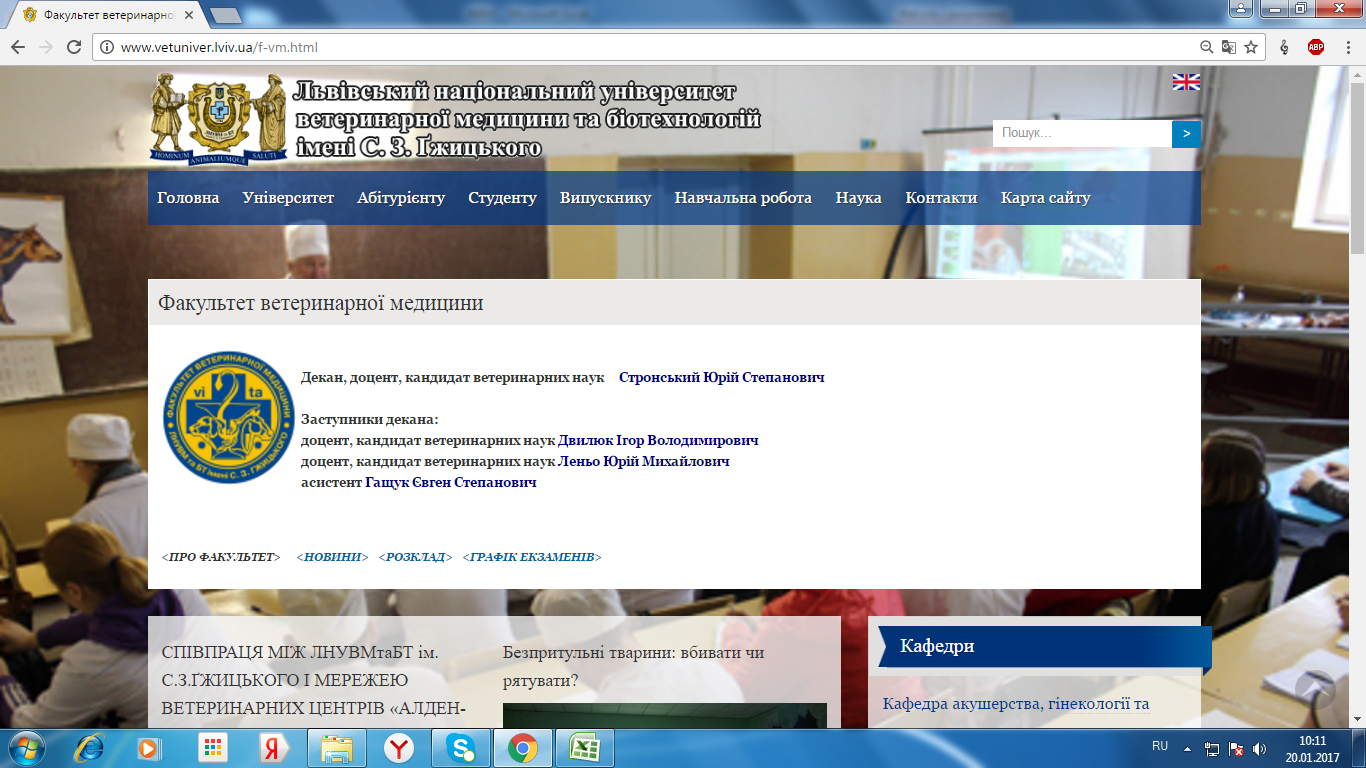            		Факультет ветеринарної медицини        				Рейтинг студентів І курсу СП №ПІБ студентаКУРСГРУПАФОРМА НАВЧАННЯРЕЙТИНГ ЗА СЕРЕДНЬОЗВАЖИМ БАЛОМ (95%)ДОДАТКОВІ БАЛИОСНОВНИЙ РЕЙТИНГ1Плескачов Нікіта Володимирович113д88,80593,802Грицюк Юлія Сергіївна112д87,68592,683Сучик Олена Сергіївна112д87,29592,294Демидов Андрій Володимирович114д84,14084,165Скалич Мар'яна Миколаївна113д79,97483,976Шолом Дар'я Геннадіївна113д77,96582,967Януш Володимир Іванович114д80,97080,978Беляк Михайло Миколайович114д80,81080,819Мельниченко Валентин Олегович112д78,29280,2910Татюк Анастасія Святославівна112д80,14080,1411Бойко Діана Іванівна114д78,85078,8512Юхимчук Ярослав Миколайович114д76,50278,5013Вичавка Назарій Олександрович114д76,67076,6714Мусієнко Неля Володимирівна113д76,17076,1715Гаць Захар Анатолійович112д75,55075,5516Куцинда Ігор Володимирович112д74,60074,6017Макар Андрій Васильович113д74,60074,6018Гунчак Василь Васильович114д74,55074,5519Пік Назар Любомирович113д73,65073,6520Захаревич Владислав Петрович112д73,43073,4321Денисюк Сергій Олександрович112д72,20072,2022Гураль Марта Василівна114к71,64071,6423Фещук Єлизавета Юріївна114д70,97070,9724Фарима Марія Ігорівна112д70,24070,2425Ткач Володимир Ігорович113д69,29069,2926Думанська Вероніка Русланівна114д67,62067,6227Малярчук Інна Василівна113д64,49064,4928Гузар Юрій Васильбович113д62,14062,1429Халус Василь Юрійович112к59,96059,9630Андрусяк Денис Андрійович112д59,68059,68